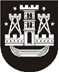 KLAIPĖDOS MIESTO SAVIVALDYBĖS TARYBASPRENDIMASDĖL klaipėdos miesto savivaldybės vietinės reikšmės kelių sąrašo patvirtinimo2018 m. gegužės 31 d. Nr. T2-112KlaipėdaVadovaudamasi Lietuvos Respublikos vietos savivaldos įstatymo 18 straipsnio 1 dalimi ir Lietuvos Respublikos kelių įstatymo 6 straipsnio 4 punktu, Klaipėdos miesto savivaldybės taryba nusprendžia:1. Patvirtinti Klaipėdos miesto savivaldybės vietinės reikšmės kelių sąrašą (priedas).2. Pripažinti netekusiu galios Klaipėdos miesto savivaldybės tarybos 2017 m. kovo 30 d. sprendimą Nr. T2-69 „Dėl Klaipėdos miesto savivaldybės vietinės reikšmės kelių sąrašo patvirtinimo“ su visais pakeitimais ir papildymais.3. Skelbti šį sprendimą Teisės aktų registre ir Klaipėdos miesto savivaldybės interneto svetainėje.Savivaldybės merasVytautas Grubliauskas